103年三業四化服務團巡迴說明會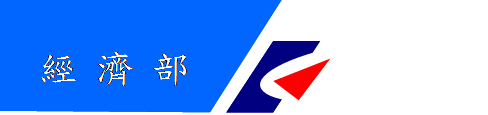 一、會議目的：為配合行政院101年10月核定「台灣產業結構優化-三業四化具體行動計畫」，以協助產業推動三業四化（製造業服務化、服務業科技化、服務業國際化及傳統產業特色化），加速我國產業結構優化，經濟部特成立「三業四化服務團」，以辦理相關工作。三業四化服務團主要由各領域專家學者組成，提供免費之諮詢服務、訪視或診斷服務，協助業者優化轉型；為使業者瞭解三業四化的概念及服務團運作方式，特舉辦本說明會，進行面對面進行意見交流與溝通，同時現場亦受理業者申請，提供後續個別臨廠服務。二、指導單位：經濟部三、主辦單位：經濟部工業局四、執行單位：財團法人中衛發展中心五、協辦單位：臺東縣政府六、時間：103年10月17日(五)下午2點七、地點：臺東縣政府簡報室(臺東市中山路276號)八、與會對象：具三業四化轉型意願之廠商 九、議程(主辦單位保留議程及講師變更之權利)：103年三業四化服務團巡迴說明會報名表☉歡迎踴躍報名參與☉財團法人中衛發展中心基於「103年三業四化服務團巡迴說明會」事由，向您蒐集個人資料，本中心將遵循個人資料保護法規定及本中心個人資料保護政策要求，處理或利用您的個人資料；當您填寫以上報名表時，即表示您同意本中心基於本計畫蒐集您的個人資料進行處理與利用，謝謝您的協助與配合。時間內容主持/簡報人13:50~14:00報到14:00~14:10致詞經濟部工業局台東縣政府盧處長協昌14:10~15:10企業專題演講-傳產特色化之經驗與方法中衛發展中心姜彥孝顧問15:10~15:20休息時間15:20~15:40三業四化政策說明及服務團介紹經濟部產業輔導中心陳宏彬經理15:40~15:50「因應貿易自由化產業調整支援方案」協助措施說明MIT微笑標章推動辦公室陳兆祥經理15:50~16:00互動交流Q&A及現場諮詢經濟部工業局公司名稱聯絡人電話(   )E-mail公司地址參加人員參加人員職　　稱職　　稱參加人員參加人員職　　稱職　　稱參加人員參加人員職　　稱職　　稱請填妥報名表後以傳真或E-mail方式回傳至臺東縣政府，傳真：(089)340587，E-mail：e13002@taitung.gov.tw聯絡人：(089) 321180，陳先生。如遇颱風天災（或其他不可抗拒之因素），該場次所處之縣、市發布停止上班，則該場次即延期舉行，辦理日期將另行通知。※為響應紙杯減量、請自備環保杯，敬請見諒！※會場內禁帶外食及飲料，不便之處 敬請見諒！請填妥報名表後以傳真或E-mail方式回傳至臺東縣政府，傳真：(089)340587，E-mail：e13002@taitung.gov.tw聯絡人：(089) 321180，陳先生。如遇颱風天災（或其他不可抗拒之因素），該場次所處之縣、市發布停止上班，則該場次即延期舉行，辦理日期將另行通知。※為響應紙杯減量、請自備環保杯，敬請見諒！※會場內禁帶外食及飲料，不便之處 敬請見諒！請填妥報名表後以傳真或E-mail方式回傳至臺東縣政府，傳真：(089)340587，E-mail：e13002@taitung.gov.tw聯絡人：(089) 321180，陳先生。如遇颱風天災（或其他不可抗拒之因素），該場次所處之縣、市發布停止上班，則該場次即延期舉行，辦理日期將另行通知。※為響應紙杯減量、請自備環保杯，敬請見諒！※會場內禁帶外食及飲料，不便之處 敬請見諒！請填妥報名表後以傳真或E-mail方式回傳至臺東縣政府，傳真：(089)340587，E-mail：e13002@taitung.gov.tw聯絡人：(089) 321180，陳先生。如遇颱風天災（或其他不可抗拒之因素），該場次所處之縣、市發布停止上班，則該場次即延期舉行，辦理日期將另行通知。※為響應紙杯減量、請自備環保杯，敬請見諒！※會場內禁帶外食及飲料，不便之處 敬請見諒！